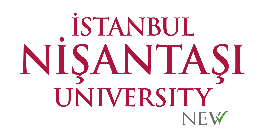 T.C.İSTANBUL NİŞANTAŞI ÜNİVERSİTESİLİSANSÜSTÜ EĞİTİM ENSTİTÜSÜTEZLİ YÜKSEK LİSANS TEZ ÖNERİ FORMUMaster's Thesis Proposal Form With ThesisTarih/DateT.C.İSTANBUL NİŞANTAŞI ÜNİVERSİTESİLİSANSÜSTÜ EĞİTİM ENSTİTÜSÜTEZLİ YÜKSEK LİSANS TEZ ÖNERİ FORMUMaster's Thesis Proposal Form With ThesisEvrak No Adı ve Soyadı Name, SurnameÖğrenci No Student ID NumberAnabilim Dalı Department Program DepartmentTelefon ve Mail Phone and MailDönemTerm Güz                  Bahar             Akademik Yıl:  Güz                  Bahar             Akademik Yıl: Başvuru TürüApplication Type Tez Önerisi     Tez Konusu Değişikliği   Tez Önerisi     Tez Konusu Değişikliği  TEZ BAŞLIĞI / TITLE OF THESISTEZ BAŞLIĞI / TITLE OF THESISTEZ BAŞLIĞI / TITLE OF THESIS[Açıklamayı silerek bu alana yazınız. Yazım alanı gerektiği kadar uzatılabilir.]Kısa ve net biçimde başlığınızı yazınız. Başlıkta karşılaştırdığınız olgular veya incelediğiniz konu anlaşılabilir düzeyde yer almalıdır.[Açıklamayı silerek bu alana yazınız. Yazım alanı gerektiği kadar uzatılabilir.]Kısa ve net biçimde başlığınızı yazınız. Başlıkta karşılaştırdığınız olgular veya incelediğiniz konu anlaşılabilir düzeyde yer almalıdır.[Açıklamayı silerek bu alana yazınız. Yazım alanı gerektiği kadar uzatılabilir.]Kısa ve net biçimde başlığınızı yazınız. Başlıkta karşılaştırdığınız olgular veya incelediğiniz konu anlaşılabilir düzeyde yer almalıdır.TEZİN KONUSU VE AMACI / THE SUBJECT AND PURPOSE OF THE THESISTEZİN KONUSU VE AMACI / THE SUBJECT AND PURPOSE OF THE THESISTEZİN KONUSU VE AMACI / THE SUBJECT AND PURPOSE OF THE THESIS[Açıklamayı silerek bu alana yazınız. Yazım alanı gerektiği kadar uzatılabilir.]“Ne”yi araştırıyorsunuz? Net bir biçimde araştırma konunuzu yazınız. Unutmayın ilk cümle açıklayıcı olmalı ve ilk cümlede sizin neyi araştırdığınızı okuyan kişi anlamalı. Sonraki cümlelerde yorum yapılabilir ve daha fazla açıklanabilir.“Niçin” araştırıyorsunuz? Net bir biçimde araştırmanın amacını yazınız. Araştırmanın amacı ile konusu genelde karıştırılır. Araştırmanın konusunda ilgilendiğiniz sorunu açıklarsınız, araştırmanın amacında ise bunu neden yaptığınızı veya neden bu konuyu seçtiğinizi açıklarsınız.[Açıklamayı silerek bu alana yazınız. Yazım alanı gerektiği kadar uzatılabilir.]“Ne”yi araştırıyorsunuz? Net bir biçimde araştırma konunuzu yazınız. Unutmayın ilk cümle açıklayıcı olmalı ve ilk cümlede sizin neyi araştırdığınızı okuyan kişi anlamalı. Sonraki cümlelerde yorum yapılabilir ve daha fazla açıklanabilir.“Niçin” araştırıyorsunuz? Net bir biçimde araştırmanın amacını yazınız. Araştırmanın amacı ile konusu genelde karıştırılır. Araştırmanın konusunda ilgilendiğiniz sorunu açıklarsınız, araştırmanın amacında ise bunu neden yaptığınızı veya neden bu konuyu seçtiğinizi açıklarsınız.[Açıklamayı silerek bu alana yazınız. Yazım alanı gerektiği kadar uzatılabilir.]“Ne”yi araştırıyorsunuz? Net bir biçimde araştırma konunuzu yazınız. Unutmayın ilk cümle açıklayıcı olmalı ve ilk cümlede sizin neyi araştırdığınızı okuyan kişi anlamalı. Sonraki cümlelerde yorum yapılabilir ve daha fazla açıklanabilir.“Niçin” araştırıyorsunuz? Net bir biçimde araştırmanın amacını yazınız. Araştırmanın amacı ile konusu genelde karıştırılır. Araştırmanın konusunda ilgilendiğiniz sorunu açıklarsınız, araştırmanın amacında ise bunu neden yaptığınızı veya neden bu konuyu seçtiğinizi açıklarsınız.ARAŞTIRMA SORULARI/HİPOTEZLER / RESEARCH QUESTIONS/HYPOTHESESARAŞTIRMA SORULARI/HİPOTEZLER / RESEARCH QUESTIONS/HYPOTHESESARAŞTIRMA SORULARI/HİPOTEZLER / RESEARCH QUESTIONS/HYPOTHESES[Açıklamayı silerek bu alana yazınız. Yazım alanı gerektiği kadar uzatılabilir.]Araştırma konunuza uygun araştırma soruları veya hipotezlerinizi sıralayınız. [Açıklamayı silerek bu alana yazınız. Yazım alanı gerektiği kadar uzatılabilir.]Araştırma konunuza uygun araştırma soruları veya hipotezlerinizi sıralayınız. [Açıklamayı silerek bu alana yazınız. Yazım alanı gerektiği kadar uzatılabilir.]Araştırma konunuza uygun araştırma soruları veya hipotezlerinizi sıralayınız. ÖZGÜN DEĞER / ORIGINALITY OF STUDYÖZGÜN DEĞER / ORIGINALITY OF STUDYÖZGÜN DEĞER / ORIGINALITY OF STUDY[Açıklamayı silerek bu alana yazınız. Yazım alanı gerektiği kadar uzatılabilir.]Yapacağınız bu araştırma neden önemli? Bu araştırmayı diğerlerinden ayıran yanları neler? Kısa ve net cümlelerle bu araştırmanın literatüre katkılarından bahsedin. Literatür haricinde bilim dünyasına veya insanlığa çok özel bir katkısı olacaksa lütfen belirtiniz. Yazım alanı gerektiği kadar uzatılabilir.[Açıklamayı silerek bu alana yazınız. Yazım alanı gerektiği kadar uzatılabilir.]Yapacağınız bu araştırma neden önemli? Bu araştırmayı diğerlerinden ayıran yanları neler? Kısa ve net cümlelerle bu araştırmanın literatüre katkılarından bahsedin. Literatür haricinde bilim dünyasına veya insanlığa çok özel bir katkısı olacaksa lütfen belirtiniz. Yazım alanı gerektiği kadar uzatılabilir.[Açıklamayı silerek bu alana yazınız. Yazım alanı gerektiği kadar uzatılabilir.]Yapacağınız bu araştırma neden önemli? Bu araştırmayı diğerlerinden ayıran yanları neler? Kısa ve net cümlelerle bu araştırmanın literatüre katkılarından bahsedin. Literatür haricinde bilim dünyasına veya insanlığa çok özel bir katkısı olacaksa lütfen belirtiniz. Yazım alanı gerektiği kadar uzatılabilir.YÖNTEM / METHODOLOGYYÖNTEM / METHODOLOGYYÖNTEM / METHODOLOGY[Açıklamayı silerek bu alana yazınız. Yazım alanı gerektiği kadar uzatılabilir.]“Nasıl” araştırıyorsunuz?  Bu kısmı yazarken hangi araştırma yöntemini seçtiğinizi, araştırma yönteminin dayandığı bilim paradigmasını, yöntemin hangi tekniği gerektirdiği ve sizin çalışmanızda hangi tekniği kullanacağınızı, neden bu tekniği seçtiğinizi net biçimde yazmanız gerek. Yazım alanı gerektiği kadar uzatılabilir.[Açıklamayı silerek bu alana yazınız. Yazım alanı gerektiği kadar uzatılabilir.]“Nasıl” araştırıyorsunuz?  Bu kısmı yazarken hangi araştırma yöntemini seçtiğinizi, araştırma yönteminin dayandığı bilim paradigmasını, yöntemin hangi tekniği gerektirdiği ve sizin çalışmanızda hangi tekniği kullanacağınızı, neden bu tekniği seçtiğinizi net biçimde yazmanız gerek. Yazım alanı gerektiği kadar uzatılabilir.[Açıklamayı silerek bu alana yazınız. Yazım alanı gerektiği kadar uzatılabilir.]“Nasıl” araştırıyorsunuz?  Bu kısmı yazarken hangi araştırma yöntemini seçtiğinizi, araştırma yönteminin dayandığı bilim paradigmasını, yöntemin hangi tekniği gerektirdiği ve sizin çalışmanızda hangi tekniği kullanacağınızı, neden bu tekniği seçtiğinizi net biçimde yazmanız gerek. Yazım alanı gerektiği kadar uzatılabilir.KAYNAK TARAMASI / REFERENCESKAYNAK TARAMASI / REFERENCESKAYNAK TARAMASI / REFERENCES[Açıklamayı silerek bu alana yazınız. Yazım alanı gerektiği kadar uzatılabilir.]Araştırma konusuyla ilgili kaynaklar Nişantaşı Üniversitesi Lisansüstü Eğitim Enstitüsü Tez Yazım Kılavuzuna uygun şekilde verilmelidir. Kılavuzu lee.nisantasi.edu.tr adresinden edinebilirsiniz. Yazım alanı gerektiği kadar uzatılabilir.[Açıklamayı silerek bu alana yazınız. Yazım alanı gerektiği kadar uzatılabilir.]Araştırma konusuyla ilgili kaynaklar Nişantaşı Üniversitesi Lisansüstü Eğitim Enstitüsü Tez Yazım Kılavuzuna uygun şekilde verilmelidir. Kılavuzu lee.nisantasi.edu.tr adresinden edinebilirsiniz. Yazım alanı gerektiği kadar uzatılabilir.[Açıklamayı silerek bu alana yazınız. Yazım alanı gerektiği kadar uzatılabilir.]Araştırma konusuyla ilgili kaynaklar Nişantaşı Üniversitesi Lisansüstü Eğitim Enstitüsü Tez Yazım Kılavuzuna uygun şekilde verilmelidir. Kılavuzu lee.nisantasi.edu.tr adresinden edinebilirsiniz. Yazım alanı gerektiği kadar uzatılabilir.ETİK KURUL / ETHICS COMMITTEEETİK KURUL / ETHICS COMMITTEEETİK KURUL / ETHICS COMMITTEE[   ] Bu çalışma için etik kurul iznine ihtiyaç vardır.[   ] Bu çalışma için etik kurul iznine ihtiyaç yoktur.Etik kurul için lee.nisantasi.edu.tr adresinden etik kurul başvuru ve onay formunun doldurulup Enstitü Sekreterliğine tez önerisinin kabul edilmesini takiben en geç bir hafta içinde teslim edilmesi gerekmektedir. Öğrenci yapılacak herhangi bir değişiklikte etik kurulu bilgilendirmek zorundadır. Bu form etik kurul başvurusu yerine geçmemektedir. [   ] Bu çalışma için etik kurul iznine ihtiyaç vardır.[   ] Bu çalışma için etik kurul iznine ihtiyaç yoktur.Etik kurul için lee.nisantasi.edu.tr adresinden etik kurul başvuru ve onay formunun doldurulup Enstitü Sekreterliğine tez önerisinin kabul edilmesini takiben en geç bir hafta içinde teslim edilmesi gerekmektedir. Öğrenci yapılacak herhangi bir değişiklikte etik kurulu bilgilendirmek zorundadır. Bu form etik kurul başvurusu yerine geçmemektedir. [   ] Bu çalışma için etik kurul iznine ihtiyaç vardır.[   ] Bu çalışma için etik kurul iznine ihtiyaç yoktur.Etik kurul için lee.nisantasi.edu.tr adresinden etik kurul başvuru ve onay formunun doldurulup Enstitü Sekreterliğine tez önerisinin kabul edilmesini takiben en geç bir hafta içinde teslim edilmesi gerekmektedir. Öğrenci yapılacak herhangi bir değişiklikte etik kurulu bilgilendirmek zorundadır. Bu form etik kurul başvurusu yerine geçmemektedir. ONAY / CONFIRMATIONONAY / CONFIRMATIONONAY / CONFIRMATIONLİSANSÜSTÜ EĞİTİM, ÖĞRETİM VE SINAV YÖNETMELİĞİ İLGİLİ MADDELİSANSÜSTÜ EĞİTİM, ÖĞRETİM VE SINAV YÖNETMELİĞİ İLGİLİ MADDELİSANSÜSTÜ EĞİTİM, ÖĞRETİM VE SINAV YÖNETMELİĞİ İLGİLİ MADDEMADDE 7 – (1) (Değişik:RG-21/6/2021-31518) Tezli yüksek lisans programının süresi bilimsel hazırlıkta geçen süre hariç, kayıt olduğu programa ilişkin derslerin verildiği dönemden başlamak üzere, her dönem için kayıt yaptırıp yaptırmadığına bakılmaksızın dört yarıyıl olup, program en çok altı yarıyılda tamamlanır. Afet ve salgınlarda tez aşamasındaki öğrencilere talepleri halinde bir dönem, afet veya salgının aşamasına göre tekrar başvurmaları durumunda bir dönem daha olmak üzere en fazla iki dönem ek süre verilebilir, verilen bu ek süreler azami süreden sayılmaz.(2) Dört yarıyıl sonunda öğretim planında yer alan kredili derslerini ve seminer dersini başarıyla tamamlayamayan veya bu süre içerisinde Üniversitenin öngördüğü başarı koşullarını/ölçütlerini yerine getiremeyen; azami süreler içerisinde ise tez çalışmasında başarısız olan veya tez savunmasına girmeyen öğrencinin Üniversite ile ilişiği kesilir.(3) İki yarıyılın sonunda tüm derslerinden başarılı olan ve GANO’su 4,00 üzerinden en az 2,50 olan, ikinci yarıyıl sonuna kadar tez önerisi kabul edilen öğrenciler yüksek lisans tez çalışmasını üçüncü yarıyılın sonunda bitirebilir.Resmî Gazete Tarihi: 11.10.2020 Resmî Gazete Sayısı: 31271MADDE 7 – (1) (Değişik:RG-21/6/2021-31518) Tezli yüksek lisans programının süresi bilimsel hazırlıkta geçen süre hariç, kayıt olduğu programa ilişkin derslerin verildiği dönemden başlamak üzere, her dönem için kayıt yaptırıp yaptırmadığına bakılmaksızın dört yarıyıl olup, program en çok altı yarıyılda tamamlanır. Afet ve salgınlarda tez aşamasındaki öğrencilere talepleri halinde bir dönem, afet veya salgının aşamasına göre tekrar başvurmaları durumunda bir dönem daha olmak üzere en fazla iki dönem ek süre verilebilir, verilen bu ek süreler azami süreden sayılmaz.(2) Dört yarıyıl sonunda öğretim planında yer alan kredili derslerini ve seminer dersini başarıyla tamamlayamayan veya bu süre içerisinde Üniversitenin öngördüğü başarı koşullarını/ölçütlerini yerine getiremeyen; azami süreler içerisinde ise tez çalışmasında başarısız olan veya tez savunmasına girmeyen öğrencinin Üniversite ile ilişiği kesilir.(3) İki yarıyılın sonunda tüm derslerinden başarılı olan ve GANO’su 4,00 üzerinden en az 2,50 olan, ikinci yarıyıl sonuna kadar tez önerisi kabul edilen öğrenciler yüksek lisans tez çalışmasını üçüncü yarıyılın sonunda bitirebilir.Resmî Gazete Tarihi: 11.10.2020 Resmî Gazete Sayısı: 31271MADDE 7 – (1) (Değişik:RG-21/6/2021-31518) Tezli yüksek lisans programının süresi bilimsel hazırlıkta geçen süre hariç, kayıt olduğu programa ilişkin derslerin verildiği dönemden başlamak üzere, her dönem için kayıt yaptırıp yaptırmadığına bakılmaksızın dört yarıyıl olup, program en çok altı yarıyılda tamamlanır. Afet ve salgınlarda tez aşamasındaki öğrencilere talepleri halinde bir dönem, afet veya salgının aşamasına göre tekrar başvurmaları durumunda bir dönem daha olmak üzere en fazla iki dönem ek süre verilebilir, verilen bu ek süreler azami süreden sayılmaz.(2) Dört yarıyıl sonunda öğretim planında yer alan kredili derslerini ve seminer dersini başarıyla tamamlayamayan veya bu süre içerisinde Üniversitenin öngördüğü başarı koşullarını/ölçütlerini yerine getiremeyen; azami süreler içerisinde ise tez çalışmasında başarısız olan veya tez savunmasına girmeyen öğrencinin Üniversite ile ilişiği kesilir.(3) İki yarıyılın sonunda tüm derslerinden başarılı olan ve GANO’su 4,00 üzerinden en az 2,50 olan, ikinci yarıyıl sonuna kadar tez önerisi kabul edilen öğrenciler yüksek lisans tez çalışmasını üçüncü yarıyılın sonunda bitirebilir.Resmî Gazete Tarihi: 11.10.2020 Resmî Gazete Sayısı: 31271